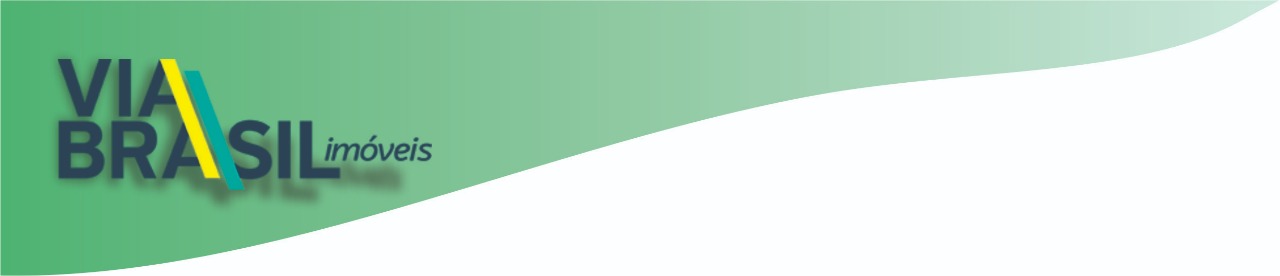 CHECK LIST PARA AQUISIÇÃO DE IMÓVEL       Ficha Cadastral       Proposta AssinadaCOMPRADOR/CONJUGE- PESSOA FISICA        RG       CPF       PIS (NUMERO)       Comprovante de estado civil       Comprovante de Renda (Formal 3 últimos holerites, informal 6 últimos extratos bancários)       Imposto de Renda Completo (via original e retificada, se houver – trazer todas)       Recibo de Entrega de Declaração do IRPF       Comprovante de Residência       Se utilizar FGTS: Copia CTPS       TELEFONE FIX (dos compradores)       TELEFONE CELULAR (dos compradores)       e-mail ( dos compradores).VENDEDOR/CONJUGE- PESSOA FISICA        RG       CPF       Comprovante do estado civil       Comprovante de Residência VENDEDOR – PESSOA JURÍDICA       CNPJ       Contrato Social/Junta Contratual       Certidão Simplificada/Junta Comercial        RG e CPF do(s) representante(s) Legal (ais) da Empresa       Certidão Casamento dos representantes (se casado(a))       Comprovante de residência dos representantes        Procuração e documentos do procurador, se for o caso       CRF       Certidões da empresaIMÓVEL      Matricula Atualizada       IPTU (individualizado; se não, enviar o da área maior)       Para imóveis novos enviar ART, Síntese Memorial Descritivo.